Načrt dela za 4. a – TJA, SRE 8. 4.Najprej preglej, kako si v PON, 6. 4., naredil vaji v DZ 42/9 in DZ 38/4 .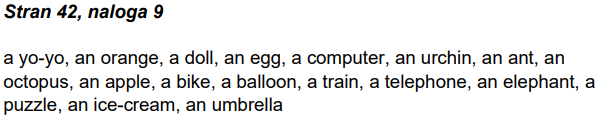 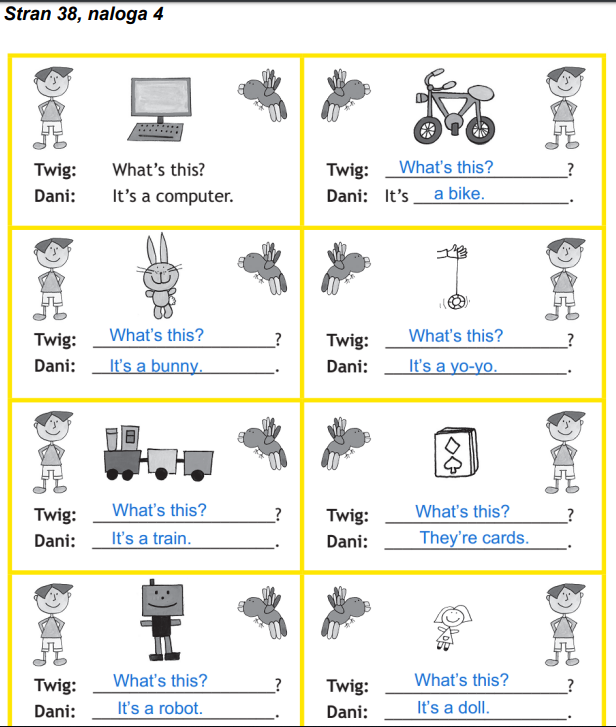 Preveri še vajo U 42/5, pri kateri si v PON poslušal posnetek. Obkljukal si naslednje besede: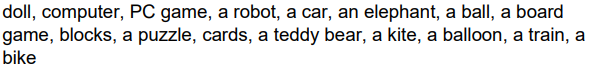 Preden greš na današnjo snov, si poglej video, ki te spomni na pravilo, kdaj pred besedo postaviš A in kdaj AN. Vklopi zvočnike https://www.youtube.com/watch?v=B8MbH5Wwf5IPoglej si vajo U 43/6. Pripravi posnetek, ki ga najdeš tule http://e-gradiva.com/dokumenti/MS1/unit3.html#slusni. Klikni na posnetek U43-1.Poslušaj posnetek in glej sliko v učbeniku – kaj ima Luke in kaj ima Keira [izgovori se »Kiira«].V zvezek prepiši spodnji naslov, datum ter tabelo.What has he got? What has she got?		8. 4.Še enkrat poslušaj posnetek, vmes ga ustavljaj in dopolni tabelo.Preveri, če imaš tabelo pravilno izpolnjeno.Prepiši primere:What has Luke got? = What's Luke got?He's got a kite.What has Keira got? = What's Keira got?She's got a doll.Luke's got a kite, a car, a puzzle, a train, a robot, a ball, a computer and a bike.Keira's got … (nadaljuj sam)Reši vajo DZ 39/5. Rešitve dobiš in preveriš v SRE 15. 4., ker na velikonočni ponedeljek ni pouka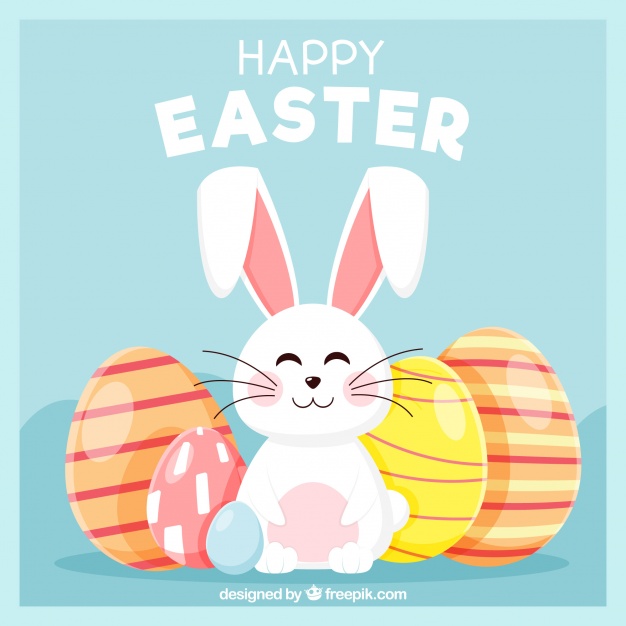 Luke's got …Keira's got …a kitea dollLuke's got …Keira's got …a kitea dolla carcardsa puzzlea balloona traina teddy beara robotblocksa ballboard gamesa computera bike